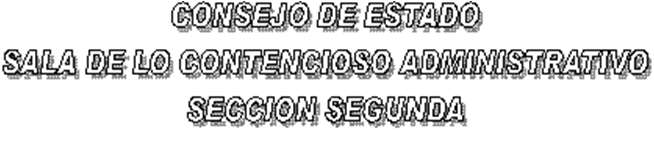 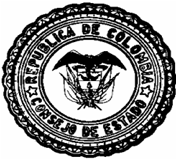 EN SESIÓN CONVOCADA PARA EL DÍA VEINTIDOS (22) DE MAYO DE DOS  MIL  DOCE (2012) A LAS TRES DE LA TARDE (03:00 P. M.), LA SUBSECCIÓN “A” DE LA SECCIÓN SEGUNDA DEL CONSEJO DE ESTADO, SOMETERÁ A DISCUSIÓN LOS SIGUIENTES PROYECTOS CONSTITUCIONALES:SUBSECCIÓN “A”DR. GUSTAVO EDUARDO GÓMEZ ARANGURENFALLOSAC- 12 - 00039		ACCIÓN DE TUTELA  		 EULOGIO CAMPO LAREUS	  (F. DE V. MAY.-29-12)	   AC- 12 - 00082		ACCIÓN DE TUTELA  		 ALEJANDRO DURÁN JARAMILLO	  (F. DE V. MAY.-22-12)	   AC- 12 - 00185		ACCIÓN DE TUTELA  		 MARÍA LUXCOELI AGUIRRE PARRA	  (F. DE V. MAY.-29-12)	   AC- 12 - 00510		ACCIÓN DE TUTELA  		 IVÁN GONZALO REYES RIBERO	  (F. DE V. MAY.-22-12)	   	 	(IMPEDIMENTO)EL PRESENTE AVISO SE FIJA HOY, VEINTIDOS (22)  DE MAYO DE DOS  MIL  DOCE (2012),	                               EL PRESIDENTE,			GERARDO ARENAS MONSALVE	EL SECRETARIO,			WILLIAM MORENO MORENO